Шангина Елена ВладимировнаЕсли начинать рассказывать о себе с самого начала, то надо отметить, что родилась я в семье мастеровых людей. Конечно же, с самого детства меня учили рукодельничать: бабушка учила вязать и шить на ножной машинке «Чайка», мама учила стряпать торты, отец был токарных дел мастер и всегда говорил: «Всё замечай и примечай, что видишь. Может тебе пригодится». Вот я и замечала, и примечала с детства: у соседки - как шить шкатулки из открыток; из журналов - как вязать шапки крючком и свитера спицами; в школе – как шить брюки и юбки; из отрывного календаря – как плести макраме; а из журнала «Бурда» - как шить сложные вещи для себя и детей во время перестройки. В 2006 году меня пригласили на городскую Саянскую выставку с моим первым лоскутным одеялом. С этого момента всё и началось…     			2007                        	2009                   		2012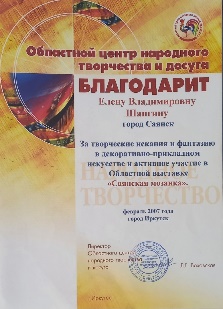 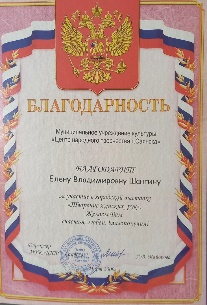 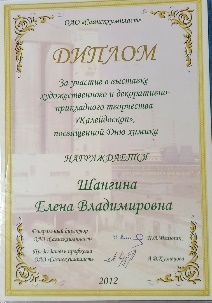 В 2013 г. помимо всего прочего принимала участие в областных и Всероссийских соревнованиях, а также в Чемпионате Иркутской области по спортивному радиоориентированию и радиопеленгации (1 место).В 2014 г. с местным краеведом П.И. Качко мы исследовали происхождение на землях Заларинского района такой народности как БУЖСКИЙ ГОЛЕНДРЫ. Мной была написана статья в Саянскую газету «Новые горизонты»: «ГДЕ ЖИВУТ БУЖСКИЕ ГОЛЕНДРЫ» к 150-летию со дня рождения Столыпина о голендрах, живущих в Заларинском районе Иркутскойобласти.   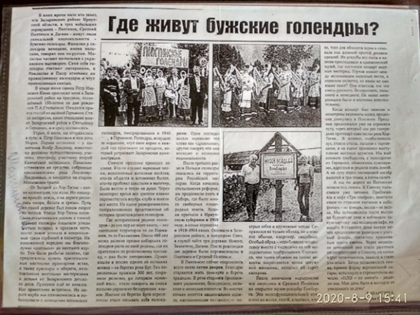 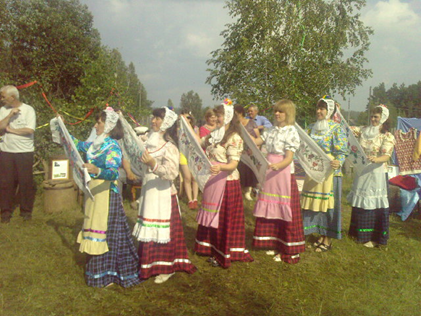 В 2015 г. меня приняли в ансамбль казачьей песни «Казачий стан», в составе которого я приняла участие в фестивале казачьей культуры «МОЯ СЕМЬЯ – ЖЕМЧУЖИНА СИБИРИ» в р.п.Куйтун. Мы заняли 1 место в защите казачьего куреня. В течение 2-х лет в составе ансамбля пела на разных площадках Зиминского района.В 2016г. в декабре принимала участие в народных гуляниях и колядках в с.Андрюшино Куйтунского района. В 2017г:1)  Участие в областном фестивале – конкурсе «Поющее Приангарье» в составе ансамбля казачьей песни «Будара» (г.Тулун переименован из названия «Казачий стан»). 2)  Апрель, г. Зима. Участие в городском конкурсе патриотической песни «Колокол памяти» в составе ансамбля казачьей песни «Будара» (диплом 1 степени). 3) Февраль, с. Батама. Участие в составе народного хора украинской песни «Калына» в концерте, посвящённом  45-летию хора.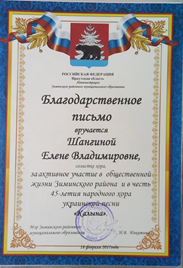 4) Участие во 2-м региональном фестивале вареников «Пан Вареник» со своими работами декоративно-прикладного искусства в с. Батама Зиминского района.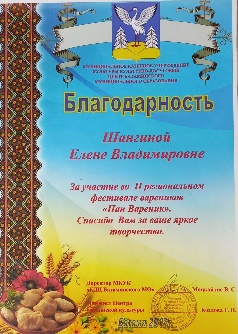 5) п. Тальцы.  Участие в 1-м межрегиональном войсковом этапе Всероссийского фольклорного конкурса «Казачий круг» в составе ансамбля казачьей песни «Разгуляй» (диплом за 1 место в номинации «ЗАЩИТА СТАНИЦЫ») . 6)  Май, г. Тулун. Участие в составе ансамбля «Разгуляй» в региональных соревнованиях казачества по метанию ножей. В 2018г:1) Март.  Провела мастер-класс «С куклой по жизни» для учащихся начальной школы в рамках социального партнёрства с Советом бабушек школы №4.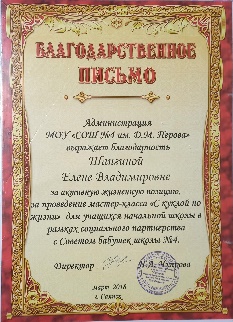 2) В июне провела праздник двора в г.Саянск во дворе дома №69, мкр. «Юбилейный» с использованием русских хороводных традиций.    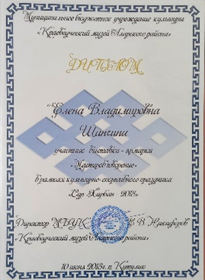 3) Участие в выставке - ярмарке «Мастеров творение» в рамках культурно-спортивного праздника «Сур-Харбан» - р.п.Кутулик 4) Июль, с. Батама. 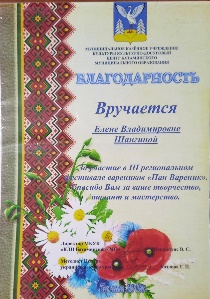     	 - участие в 3-м региональном фестивале вареников «Пан       Вареник» в составе народного хора украинской песни «Калына»;         - участие в 3-м региональном фестивале вареников «Пан                                          Вареник» в составе ансамбля казачьей песни «Будара»;                             	- участие в 3-м региональном фестивале вареников «Пан             		  Вареник» с выставкой изделий декоративно-прикладного                              Творчества. 5) Участие в конкурсе мастеров и любителей 6-го областного фестиваля декоративно-прикладного творчества «Игрушка, рождённая сердцем». 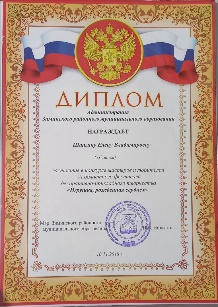 6)  Участие в 5-м открытом фестивале национальных культур «Радуга дружбы» в составе ансамбля казачьей песни «Будара» (август).7) Участие в 5-й открытой региональной выставке авторской куклы   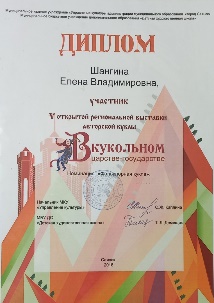  	«В КУКОЛЬНОМ ГОСУДАРСТВЕ» – г.Саянск. 8) Участие во 2-м Открытом региональном фестивале творчества «Саянская Матрёшка», в конкурсе декоративно-прикладного искусства «Все матрёшки хороши!» (г.Саянск).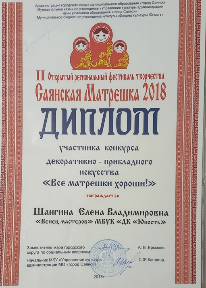 9)  Участие в конкурсе модельеров женской одежды «Матрёшкины наряды» в номинации «Индивидуальная работа» во 2-м Открытом региональном фестивале творчества «Саянская Матрёшка» (туникообразный глухой косоклинный сарафан) (г.Саянск)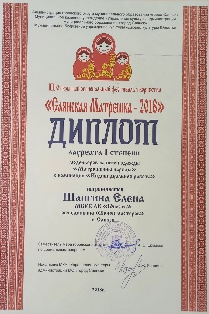 В 2019 г:1) Провела праздник двора в г. Саянске, во дворе дома №7, мкр. «Строителей» с использованием детских игр и хороводов.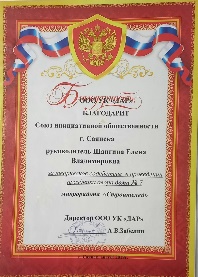 2)   Участие в 4-м региональном фестивале вареников «Пан Вареник» - с.Батама. 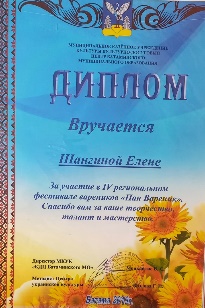 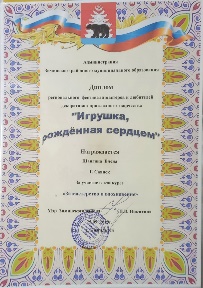 3)	Участие в региональном фестивале мастеров и любителей декоративно-прикладного творчества «Игрушка, рождённая сердцем» (с.Кимильтей.)4) Участие в открытой выставке – фестивале мастеров и подмастерьев декоративно-прикладного искусства «Живые ремёсла» (г.Тулун).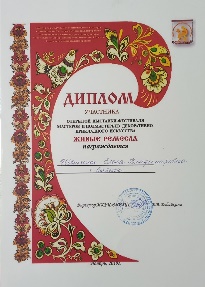 В 2020г:1)	Март – г.Саянск. Выступление в составе народного фольклорного ансамбля «ЛУЧИНУШКА» в отчетном концерте. 2)	 Выступление в составе народного фольклорного ансамбля ЛУЧИНУШКА на 9 Мая у Стеллы павшим в ВОВ - г.Саянск.3)	 Май. Выступление в составе народного фольклорного ансамбля ЛУЧИНУШКА на День Химика. 4)	Август. Выступление в составе народного фольклорного ансамбля ЛУЧИНУШКА в ДК Юность на День Города Саянска.5)   Участие в областной заочной выставке-конкурсе «Кукла Иркутской области» 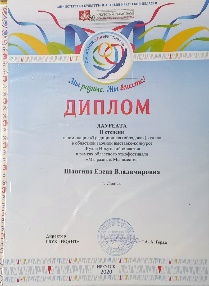 в рамках областного этнофестиваля «Мы разные. Мы вместе», в  номинации «Традиционная (обрядовая) кукла».В 2021г:1)  Участие в межрегиональной выставке лоскутного шитья «Хранители семейных традиций» (г.Новосибирск).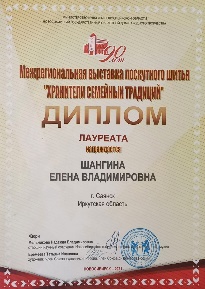 2)  Участие в региональном ремесленном фестивале «Кузнечные перезвоны». 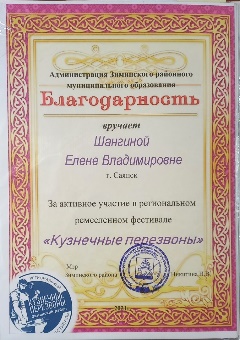 3)     Участие в праздничном мероприятии «Дворец зажигает огни», посвящённом открытию творческого сезона ДК «Юность».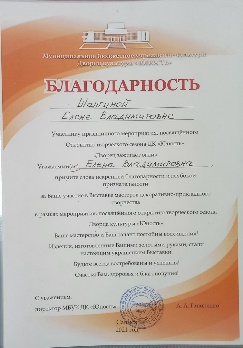 4)  Участие в выставке декоративно-прикладного творчества «Зимушка-зима, рукотворные чудеса» Союза мастеров народного искусства «Оникс» в рамках VII Байкальского международного фестиваля «Хоровод ремёсел на земле Иркутской».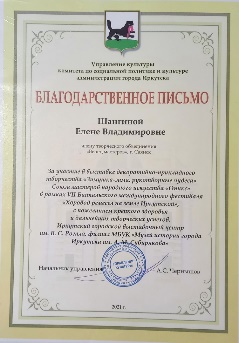 5)  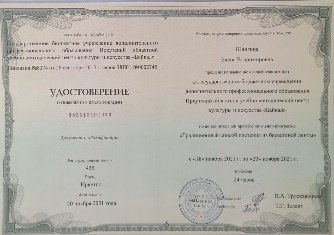 Прошла курсы повышения квалификации в ГБУ ДПО ИОУМЦКИ «Байкал» по дополнительной профессиональной программе «Декоративно-прикладное творчество и народные промыслы.           Традиционный способ плетения из берестяной ленты»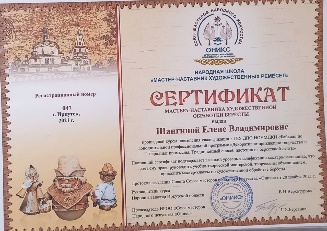 В 2022г:1)                                            участие в выставке мастеров декоративно-прикладного искусства, проходившей в рамках проведения открытия Года культурного наследия народов России в г.Саянске.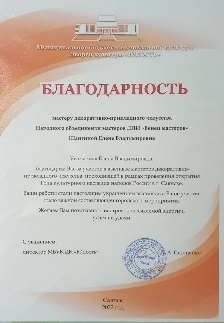 2)                          Участие в региональном фестивале мастеров и любителей декоративно-прикладного творчества «Игрушка, рождённая сердцем!», посвящённого Году Байкала.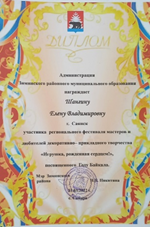 3)                                                Участие в областной выставке экоискусства «Всякое лыко в строку».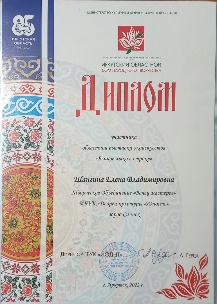 4)                         Участие в областной выставке-конкурсе изобразительного и декоративно-прикладного искусства «Дело в шляпе».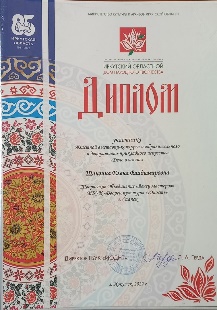 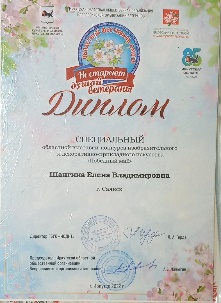 5)   Участие в областной выставке-конкурсе изобразительного и декоративно-прикладного искусства «Победный май».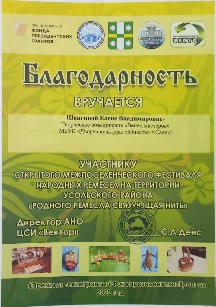 6)     Участие в открытом межпоселенческом фестивале народных ремёсел на территории Усольского района «Родного ремесла связующая нить».7)                                 Участие в областном народном празднике «Троица» в п.Тальцы в составе Союза мастеров народного искусства «Оникс».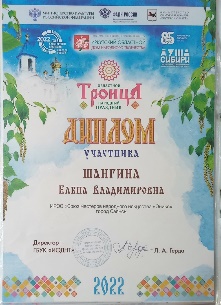               Участие в областном народном празднике «Троица» в п.Тальцы в составе народного фольклорного ансамбля                                    «Лучинушка».8)                           Участие в окружном этапе всероссийского конкурса «Сибирь 2022» в номинации «Этнографический сувенир».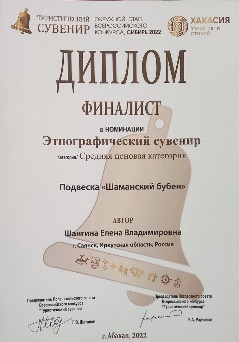 9)     Участие в областной выставке-конкурсе «Кукла Иркутской области» в номинации «Кукла в национальном костюме».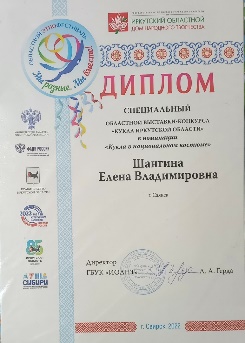 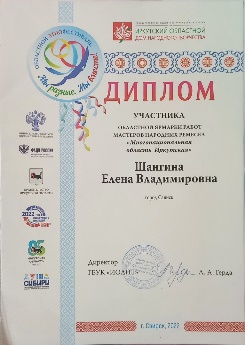 10)                  Участие в областной ярмарке работ мастеров народных ремёсел «Многонациональная область Иркутская».11)                         участие в VII Байкальском Международном фестивале «Хоровод ремёсел на земле Иркутской», в региональном конкурсе «Лучшая работа года – 2022» в номинации «Текстильный дизайн».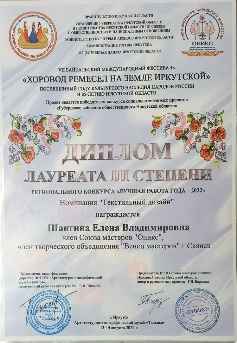 12)                          Участие в конкурсе в режиме реального времени «Игрушка-сибирячка» 10-го юбилейного регионального фестиваля декоративно-прикладного творчества «Игрушка, рождённая сердцем» (с. Кимильтей).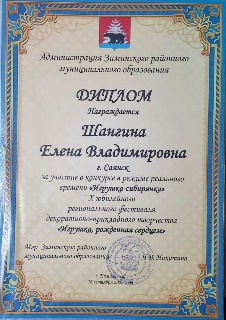 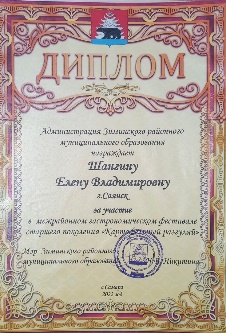 13)                                               Участие в межрайонном гастрономическом фестивале старшего поколения «Картофельный разгуляй» (с.Самара Зиминского района)14)   Участие в 10-й открытой выставке-фестивале мастеров и подмастерьев ДПИ «Живые ремёсла», посвящённой 85-летию  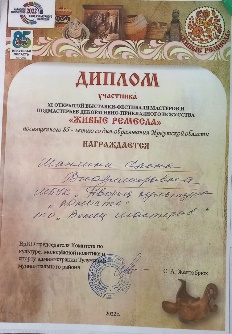        со дня образования Иркутской области.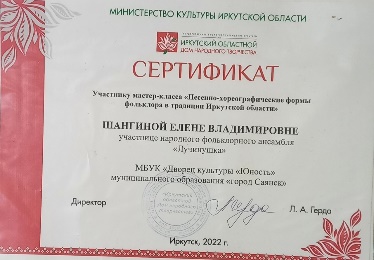 15)    Участие в мастер-классе «Песенно-хореографической формы фольклора в традиции Иркутской области».16)                                        Участие в концертно-просветительской деятельности творческого коллектива «Лучинушка».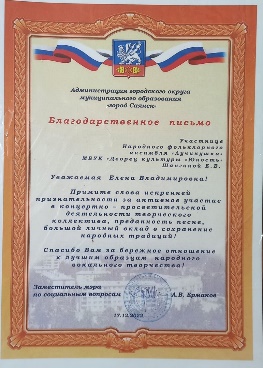 Моё основное направление – это лоскутное шитьё, изготовление народной куклы и украшения из текстиля, кожи и др. материалов. Помимо этого, я занимаюсь декором разных поверхностей, декупажем, изготовлением различного рода сувениров на праздники, юбилеи, свадьбы, а также плетением из бересты. Сама я являюсь неработающим пенсионером, что даёт свободу передвижения и планирования своего дня.